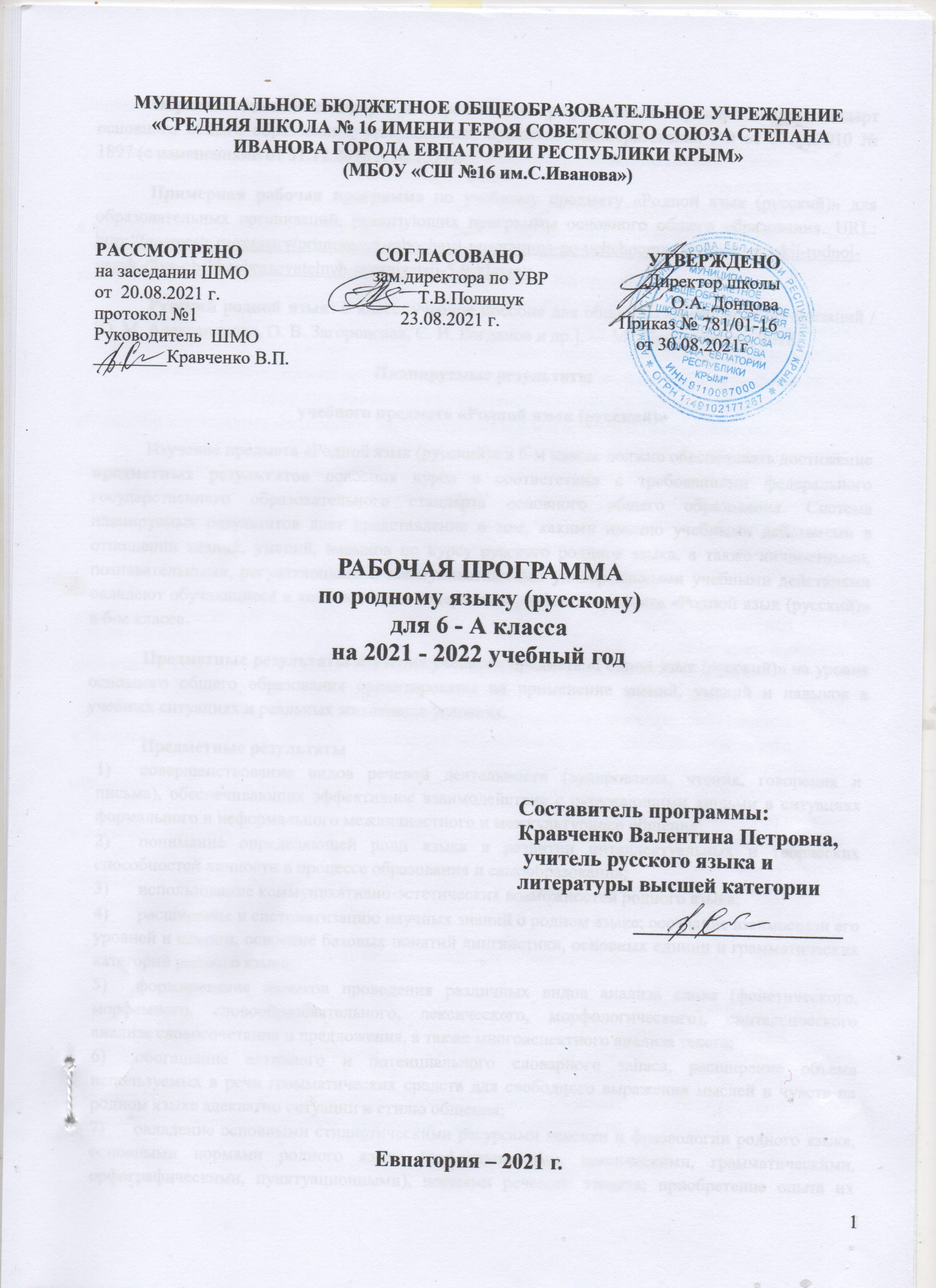 Образовательный стандарт: Федеральный государственный образовательный стандарт основного общего образования, утвержденный приказом Минобразования РФ от 17.12.2010 № 1897 (с изменениями от 31.12.2015 г. № 1577);	Примерная рабочая программа по учебному предмету «Родной язык (русский)» для образовательных организаций, реализующих программы основного общего образования. URL: http://fgosreestr.ru/registry/primernaya-rabochaya-programma-po-uchebnomu-predmetu-russkij-rodnoj-yazyk-dlya-obshheobrazovatelnyh-organizatsij-5-9-klassov	Русский родной язык: 6 класс: учебное пособие для общеобразовательных организаций / [О. М. Александрова, О. В. Загоровская, С. И. Богданов и др.]. — М.: Просвещение, 2018. Планируемые результатыучебного предмета «Родной язык (русский)» Изучение предмета «Родной язык (русский)» в 6-м классе должно обеспечивать достижение предметных результатов освоения курса в соответствии с требованиями федерального государственного образовательного стандарта основного общего образования. Система планируемых результатов дает представление о том, какими именно учебными действиями в отношении знаний, умений, навыков по курсу русского родного языка, а также личностными, познавательными, регулятивными и коммуникативными универсальными учебными действиями овладеют обучающиеся в ходе освоения содержания учебного предмета «Родной язык (русский)» в 6-м классе.Предметные результаты изучения учебного предмета «Родной язык (русский)» на уровне основного общего образования ориентированы на применение знаний, умений и навыков в учебных ситуациях и реальных жизненных условиях.Предметные результаты  совершенствование видов речевой деятельности (аудирования, чтения, говорения и письма), обеспечивающих эффективное взаимодействие с окружающими людьми в ситуациях формального и неформального межличностного и межкультурного общения; понимание определяющей роли языка в развитии интеллектуальных и творческих способностей личности в процессе образования и самообразования; использование коммуникативно-эстетических возможностей родного языка; расширение и систематизацию научных знаний о родном языке; осознание взаимосвязи его уровней и единиц; освоение базовых понятий лингвистики, основных единиц и грамматических категорий родного языка; формирование навыков проведения различных видов анализа слова (фонетического, морфемного, словообразовательного, лексического, морфологического), синтаксического анализа словосочетания и предложения, а также многоаспектного анализа текста; обогащение активного и потенциального словарного запаса, расширение объема используемых в речи грамматических средств для свободного выражения мыслей и чувств на родном языке адекватно ситуации и стилю общения; овладение основными стилистическими ресурсами лексики и фразеологии родного языка, основными нормами родного языка (орфоэпическими, лексическими, грамматическими, орфографическими, пунктуационными), нормами речевого этикета; приобретение опыта их использования в речевой практике при создании устных и письменных высказываний; стремление к речевому самосовершенствованию;формирование ответственности за языковую культуру как общечеловеческую ценность. Регулятивные   Учащийся научится: целеполаганию, включая постановку новых целей, преобразование практической задачи в познавательную; самостоятельно анализировать условия достижения цели на основе учѐта выделенных учителем ориентиров действия в новом учебном материале; планировать пути достижения целей; устанавливать целевые приоритеты; уметь самостоятельно контролировать своѐ время и управлять им; принимать решения в проблемной ситуации на основе переговоров; осуществлять констатирующий и предвосхищающий контроль по результату и по способу действия; актуальный контроль на уровне произвольного внимания; адекватно самостоятельно оценивать правильность выполнения действия и вносить необходимые коррективы в исполнение как в конце действия, так и по ходу его реализации; основам прогнозирования как предвидения будущих событий и развития процесса. Учащийся  получит возможность научиться: самостоятельно ставить новые учебные цели и задачи; построению жизненных планов во временной перспективе; при планировании достижения целей самостоятельно, полно и адекватно учитывать условия и средства их достижения; прилагать волевые усилия и преодолевать трудности и препятствия на пути достижения целей; основам саморегуляции эмоциональных состояний; адекватно оценивать свои возможности достижения цели определѐнной сложности в различных сферах самостоятельной деятельности; адекватно оценивать объективную трудность как меру фактического или предполагаемого расхода ресурсов на решение задачи; осуществлять познавательную рефлексию в отношении действий по решению учебных и познавательных задач; основам саморегуляции в учебной и познавательной деятельности в форме осознанного управления своим поведением и деятельностью, направленной на достижение поставленных целей; выделять альтернативные способы достижения цели и выбирать наиболее эффективный способ. Коммуникативные   Учащийся  научится: учитывать разные мнения и стремиться к координации различных позиций в сотрудничестве; формулировать собственное мнение и позицию, аргументировать и координировать еѐ с позициями партнѐров в сотрудничестве при выработке общего решения в совместной деятельности; устанавливать и сравнивать разные точки зрения, прежде чем принимать решения и делать выбор; аргументировать свою точку зрения, спорить и отстаивать свою позицию не враждебным для оппонентов образом; задавать вопросы, необходимые для организации собственной деятельности и сотрудничества с партнѐром; осуществлять взаимный контроль и оказывать в сотрудничестве необходимую взаимопомощь; адекватно использовать речь для планирования и регуляции своей деятельности; адекватно использовать речевые средства для решения различных коммуникативных задач; владеть устной и письменной речью; строить монологическое контекстное высказывание; организовывать и планировать учебное сотрудничество с учителем и сверстниками, определять цели и функции участников, способы взаимодействия; планировать общие способы работы; осуществлять контроль, коррекцию, оценку действий партнѐра, уметь убеждать; работать в группе — устанавливать рабочие отношения, эффективно сотрудничать и способствовать продуктивной кооперации; интегрироваться в группу сверстников и строить продуктивное взаимодействие со сверстниками и взрослыми; основам коммуникативной рефлексии; использовать адекватные языковые средства для отображения своих чувств, мыслей, мотивов и потребностей; отображать в речи (описание, объяснение) содержание совершаемых действий как в форме громкой социализированной речи, так и в форме внутренней речи; учитывать и координировать отличные от собственной позиции других людей в сотрудничестве. Учащийся получит возможность научиться: учитывать разные мнения и интересы и обосновывать собственную позицию; понимать относительность мнений и подходов к решению проблемы; продуктивно разрешать конфликты на основе учѐта интересов и позиций всех участников, поиска и оценки альтернативных способов разрешения конфликтов; договариваться и приходить к общему решению в совместной деятельности, в том числе в ситуации столкновения интересов; брать на себя инициативу в организации совместного действия (деловое лидерство); оказывать поддержку и содействие тем, от кого зависит достижение цели в совместной деятельности; осуществлять коммуникативную рефлексию как осознание оснований собственных действий и действий партнѐра; в процессе коммуникации достаточно точно, последовательно и полно передавать партнѐру необходимую информацию как ориентир для построения действия; вступать в диалог, а также участвовать в коллективном обсуждении проблем, участвовать в дискуссии и аргументировать свою позицию, владеть монологической и диалогической формами речи в соответствии с грамматическими и синтаксическими нормами родного языка; следовать морально-этическим и психологическим принципам общения и сотрудничества на основе уважительного отношения к партнѐрам, внимания к личности другого, адекватного межличностного восприятия, готовности адекватно реагировать на нужды других, в частности оказывать помощь и эмоциональную поддержку партнѐрам в процессе достижения общей цели совместной деятельности; устраивать эффективные групповые обсуждения и обеспечивать обмен знаниями между членами группы для принятия эффективных совместных решений; в совместной деятельности чѐтко формулировать цели группы и позволять еѐ участникам проявлять собственную энергию для достижения этих целей. Познавательные Учащийся  научится: основам реализации проектно-исследовательской деятельности; проводить наблюдение и эксперимент под руководством учителя; осуществлять расширенный поиск информации с использованием ресурсов библиотек и Интернета; создавать и преобразовывать модели и схемы для решения задач; осуществлять выбор наиболее эффективных способов решения задач в зависимости от конкретных условий; давать определение понятиям; устанавливать причинно-следственные связи; осуществлять логическую операцию установления родовидовых отношений, ограничение понятия; обобщать понятия — осуществлять логическую операцию перехода от видовых признаков к родовому понятию, от понятия с меньшим объѐмом к понятию с большим объѐмом; осуществлять сравнение и классификацию, самостоятельно выбирая основания и критерии для указанных логических операций; строить классификацию на основе дихотомического деления (на основе отрицания); строить логическое рассуждение, включающее установление причинно - следственных связей; объяснять явления, процессы, связи и отношения,выявляемые в ходе исследования; основам ознакомительного, изучающего, усваивающего и поискового чтения; структурировать тексты, включая умение выделять главное и второстепенное, главную идею текста, выстраивать последовательность описываемых событий; работать с метафорами — понимать переносный смысл выражений, понимать и употреблять обороты речи, построенные на скрытом уподоблении, образном сближении слов. Учащийся получит возможность научиться: основам рефлексивного чтения; ставить проблему, аргументировать еѐ актуальность; самостоятельно проводить исследование на основе применения методов наблюдения и эксперимента; выдвигать гипотезы о связях и закономерностях событий, процессов, объектов; организовывать исследование с целью проверки гипотез; делать умозаключения (индуктивное и по аналогии) и выводы на основе аргументации.  Личностные результаты В рамках когнитивного компонента у учащегося сформируется: образ социально-политического устройства — представление о государственной организации России, знание государственной символики (герб, флаг, гимн), знание государственных праздников; знание о своей этнической принадлежности, освоение национальных ценностей, традиций, культуры, знание о народах и этнических группах России; экологическое сознание, признание высокой ценности жизни во всех еѐ проявлениях; знание основных принципов и правил отношения к природе; знание основ здорового образа жизни и здоровьесберегающих технологий; правил поведения в чрезвычайных ситуациях; ориентация в системе моральных норм и ценностей и их иерархизация, понимание конвенционального характера морали. В рамках ценностного и эмоционального компонента гражданский патриотизм, любовь к Родине, чувство гордости за свою страну; уважение к истории, культурным и историческим памятникам; уважение к личности и еѐ достоинству, доброжелательное отношение к окружающим, нетерпимость к любым видам насилия и готовность противостоять им; уважение к ценностям семьи, любовь к природе, признание ценности здоровья, своего и других людей, оптимизм в восприятии мира; потребность в самовыражении и самореализации, социальном признании; позитивная моральная самооценка и моральные чувства — чувство гордости при следовании моральным нормам, переживание стыда и вины при их нарушении В рамках деятельностного (поведенческого) компонента готовность и способность к выполнению норм и требований школьной жизни, прав и обязанностей ученика; умение вести диалог на основе равноправных отношений и взаимного уважения и принятия; умение конструктивно разрешать конфликты; готовность и способность к выполнению моральных норм в отношении взрослых и сверстников в школе, дома, во внеучебных видах деятельности; потребность в участии в общественной жизни ближайшего социального окружения, общественно полезной деятельности; устойчивый познавательный интерес и становление смыслообразующей функции познавательного мотива; готовность к выбору профильного образования. Учащийся  получит возможность для формирования: выраженной устойчивой учебно-познавательной мотивации и интереса к учению; готовности к самообразованию и самовоспитанию; адекватной позитивной самооценки и Я-концепции; эмпатии как осознанного понимания и сопереживания чувствам других, выражающейся в поступках, направленных на помощь и обеспечение благополучия. Содержание учебного предмета«Родной язык (русский)» в 6-м классеРаздел 1. Язык и культура (12 ч)Краткая история русского литературного языка. Роль церковнославянского (старославянского) языка в развитии русского языка. Диалекты как часть народной культуры. Диалектизмы, их национальнокультурное своеобразие. Сведения о диалектных названиях предметов быта, значениях слов, понятиях, не свойственных литературному языку и несущих информацию о способах ведения хозяйства, особенностях семейного уклада, обрядах, обычаях, народном календаре и др. Использование диалектной лексики в произведениях художественной литературы.Иноязычные лексические заимствования как результат взаимодействия национальных культур. Лексика, заимствованная русским языком из языков народов России и мира. Заимствования из славянских и неславянских языков. Причины заимствований. Особенности освоения иноязычной лексики (общее представление). Роль заимствованной лексики в современном русском языке.Пополнение словарного состава русского языка новой лексикой. Современные неологизмы и их группы по сфере употребления и стилистической окраске.Национально-культурная специфика русской фразеологии. Исторические прототипы фразеологизмов. Отражение во фразеологии обычаев, традиций, быта, исторических событий, культуры и т. п. (начать с азов, от доски до доски, приложить руку и т. п. - информация о традиционной русской грамотности и др.).Раздел 2. Культура речи (12 ч)Основные орфоэпические нормы современного русского литературного языка. Произносительные различия в русском языке, обусловленные темпом речи. Стилистические особенности произношения и ударения (литературные, разговорные, устарелые и профессиональные). Нормы произношения отдельных грамматических форм; заимствованных слов: ударение в форме родительного падежа множественного числа существительных; ударение в кратких формах прилагательных; подвижное ударение в глаголах; ударение в формах глагола прошедшего времени; ударение в возвратных глаголах в формах прошедшего времени мужского рода; ударение в формах глаголов II спряжения на -итъ; глаголы звонИтъ, включИтъ и др. Варианты ударения внутри нормы: бАловатъ - баловАтъ, обеспЕчение - обеспечЕние.Основные лексические нормы современного русского литературного языка. Синонимы и точность речи. Смысловые, стилистические особенности употребления синонимов.Антонимы и точность речи. Смысловые, стилистические особенности употребления антонимов.Лексические омонимы и точность речи. Смысловые, стилистические особенности употребления лексических омонимов.Типичные речевые ошибки, связанные с употреблением синонимов, антонимов и лексических омонимов в речи.Основные грамматические нормы современного русского литературного языка. Категория склонения:	склонение русских ииностранных имён и фамилий; названий географических объектов; именительный падеж множественного числа существительных на -а/-я и -ы/-и (директора, договоры); родительный падеж множественного числа существительных мужского и среднего рода с нулевым окончанием и окончанием -ов (баклажанов, яблок, гектаров, носков, чулок); родительный падеж множественного числа существительных женского рода на -ня (басен, вишен, богинъ, тихонъ, кухонь); творительный падеж множественного числа существительных 3-го склонения; родительный падеж единственного числа существительных мужского рода (стакан чая - стакан чаю); склонение местоимений, порядковых и количественных числительных. Нормативные и ненормативные формы имён существительных. Типичные грамматические ошибки в речи.Нормы употребления форм имён существительных в соответствии с типом склонения (в санаторий - не «санаторию», стукнуть туфлей - не «туфлем»), родом существительного (красного платья - не «платьи»), принадлежностью к разряду одушевлённости-неодушевлённости (смотреть на спутника - смотреть на спутник), особенностями окончаний форм множественного числа (чулок, носков, апельсинов, мандариновё; профессора, паспорта и т. д.).Нормы употребления имён прилагательных в формах сравнительной степени (ближайший - не «самый ближайший»), в краткой форме (медлен - медленен, торжествен - торжественен).Варианты грамматической нормы:	литературные и разговорныепадежные формы имён существительных. Отражение вариантов грамматической нормы в словарях и справочниках.Речевой этикет. Национальные особенности речевого этикета. Принципы этикетного общения, лежащие в основе национального речевого этикета: сдержанность, вежливость, использование стандартных речевых формул в стандартных ситуациях общения, позитивное отношение к собеседнику. Этика и речевой этикет. Соотношение понятий «этика» - «этикет» - «мораль»; «этические нормы» - «этикетные нормы» - «этикетные формы». Устойчивые формулы речевого этикета в общении. Этикетные формулы начала и конца общения. Этикетные формулы похвалы и комплимента. Этикетные формулы благодарности. Этикетные формулы сочувствия, утешения.Раздел 3. Речь. Речевая деятельность. Текст (10 ч)Язык и речь. Виды речевой деятельности. Эффективные приёмы чтения. Предтекстовый, текстовый и послетекстовый этапы работы.Текст как единица языка и речи. Текст, тематическое единство текста. Тексты описательного типа: определение, дефиниция, собственно описание, пояснение.Функциональные разновидности языка.Разговорная речь. Рассказ о событии, бывальщина.Учебно-научный стиль. Словарная статья, её строение. Научное сообщение (устный ответ). Содержание и строение учебного сообщения (устного ответа). Структура устного ответа. Различные виды ответов: ответ- анализ, ответ-обобщение, ответ-добавление, ответ-группировка. Языковые средства, которые используются в разных частях учебного сообщения (устного ответа). Компьютерная презентация. Основные средства и правила создания и предъявления презентации слушателям.Публицистический стиль. Устное выступление.Язык художественной литературы. Описание внешности человека.Тематическое планированиеКалендарно-тематическое планирование№ п/пРазделы программыКоличество часовПроверочная (творческая) работаЯзык и культура121Культура речи121Речь. Речевая деятельность. Текст101Всего:343№ п/п№ п/пДатаДатаТема урокапланфактпланфактЯзык и культура (12 часов)Язык и культура (12 часов)Язык и культура (12 часов)Язык и культура (12 часов)Язык и культура (12 часов)103.09Из истории русского литературного языка 210.09Диалекты как часть народной культуры 317.09Лексические заимствования как результат взаимодействия национальных культур 424.09Лексические заимствования как результат  взаимодействия национальных культур501.10Особенности освоения иноязычной лексики 608.10Современные неологизмы 715.10Современные неологизмы 822.10Отражение во фразеологии истории и культуры народа 929.10Отражение во фразеологии истории и культуры народа1012.11Современные фразеологизмы 1119.11Современные фразеологизмы1226.11Проверочная работа №1Культура речи (12 часов)Культура речи (12 часов)Культура речи (12 часов)Культура речи (12 часов)Культура речи (12 часов)1303.12Стилистические особенности произношения и ударения 1410.12Стилистические особенности произношения и ударения 1517.12Нормы произношения отдельных грамматических форм 1624.12Синонимы и точность речи 1714.01Синонимы и точность речи 1821.01Антонимы и точность речи 1928.01Лексические омонимы и точность речи 2004.02Особенности склонения имён собственных 2111.02Нормы употребления имён существительных 2218.02Нормы употребления имён прилагательных, числительных, местоимений 2325.02Речевой этикет 2404.03Проверочная работа №2Речь. Речевая деятельность. Текст (10 часов)Речь. Речевая деятельность. Текст (10 часов)Речь. Речевая деятельность. Текст (10 часов)Речь. Речевая деятельность. Текст (10 часов)Речь. Речевая деятельность. Текст (10 часов)2511.03Эффективные приёмы чтения 2618.03Этапы работы с текстом 2701.04Тематическое единство текста 2808.04Тематическое единство текста 2915.04Тексты описательного типа 3022.04Разговорная речь. Рассказ о событии. Бывальщина 3129.04Научный стиль. Словарная статья 3206.05Научное сообщение. Устный ответ 3313.05Виды ответов 3420.05Проверочная работа № 3 